小規模事業者持続化補助金の公募がスタートしました！熊本地震をきっかけに、改めて自社の経営環境を見直し、販路拡大に向けて取り組んでみませんか？この度、新たに公募がはじまりました国の補助金制度を活用して、自社の強みや方向性を再認識することで、経営への取り組みを活性化させることができます。《日　程》　　平成２８年１２月１５日（木）　　①１５：００～１７：００　　②１９：００～２１：００　＊同じ内容です。《場　所》　　八代商工会館 ２階　中会議室　（八代市松江城町６－６）《定　員》　　３０名　　(定員になり次第締め切らせていただきます)《参加費》　　無　料　　公募要領・申請様式（URL:http://h28.jizokukahojokin.info/jishin/）はご自身でご準備ください。《講　師》　　森田　欣典 氏 （有限会社　Biz Assist 代表取締役）ＩＴコーディネータ/熊本県よろず支援拠点コーディネーター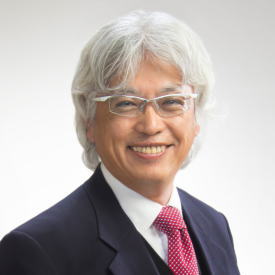 ITコーディネータ、個人情報保護士、ネットショップ能力認定機構 認定講師。大手IT企業にSE，ITコンサルタントとして勤務後、独立起業。「教えないコンサルティング」という、ユニークな手法を使うコンサルタント。これまでに中小企業経営者延べ10,000人以上にセミナーを実施。現在は、コーチングスキルを巧みに使った気付きの提供と引き出しによって、コミュニケーションスキルを活かしたコンサルティングおよび、研修による人材育成活動に力を入れている。《申込先》　　八代商工会議所 経営支援課 （ＴＥＬ３２－６１９１）販路開拓セミナー申込書（ＦＡＸ：３４－１６１７）※本申込書にご記入頂きました個人情報につきましては、本事業実施のために使用するほか、八代商工会議所からの各種連絡・情報提供等に使用させて頂きます。事業所名TEL事業所名FAX住　　　所参加者名（希望時間に○を付けて下さい）15：00～15：00～19：00～参加者名（希望時間に○を付けて下さい）15：00～15：00～19:00～